АДМИНИСТРАЦИЯ МУНИЦИПАЛЬНОГО ОБРАЗОВАНИЯ СПАССКИЙ СЕЛЬСОВЕТ САРАКТАШСКОГО РАЙОНА ОРЕНБУРГСКОЙ ОБЛАСТИР А С П О Р Я Ж Е Н И Е_________________________________________________________________________________________________________09.01.2023                                      с. Спасское                                                         № 1-рОб определении мест для коллективного обсуждения общественно значимых вопросов на территории сельского поселения.        В соответствии со ст. 8 Федерального закона от  19.06.2004 №54-ФЗ « О собраниях, митингах, демонстрациях, шествиях и пикетированиях»,  постановлением Правительства Оренбургской области от 4.01.2013 №14-п «Об утверждении перечня специально отведенных и приспособленных мест для коллективного обсуждения общественно значимых вопросов и выражения общественных настроений, а также массового присутствия граждан для публичного выражения общественного мнения по поводу актуальных проблем  преимущественно общественно-политического характера»     1. Утвердить перечень мест для коллективного обсуждения общественно значимых вопросов на территории сельского поселения:       1.1.  Площадь перед зданием Спасского Дома культуры, расположенного по адресу: Оренбургская область Саракташский район, село Спасское, улица Лесная, 103, оборудованная средствами видеонаблюдения.     2. Разместит информацию о местах для коллективного обсуждения общественно значимых вопросов на территории сельского поселения на сайте администрации http://admspasskoe.ru/ в разделе «Постановления и распоряжения».     3. Контроль  за исполнением настоящего распоряжения возложить на специалиста 1 категории администрации Спасского сельсовета Демидову Ж.Н.     4.   Настоящее распоряжение вступает в силу после его подписания.Глава муниципального образования			                А.М.Губанков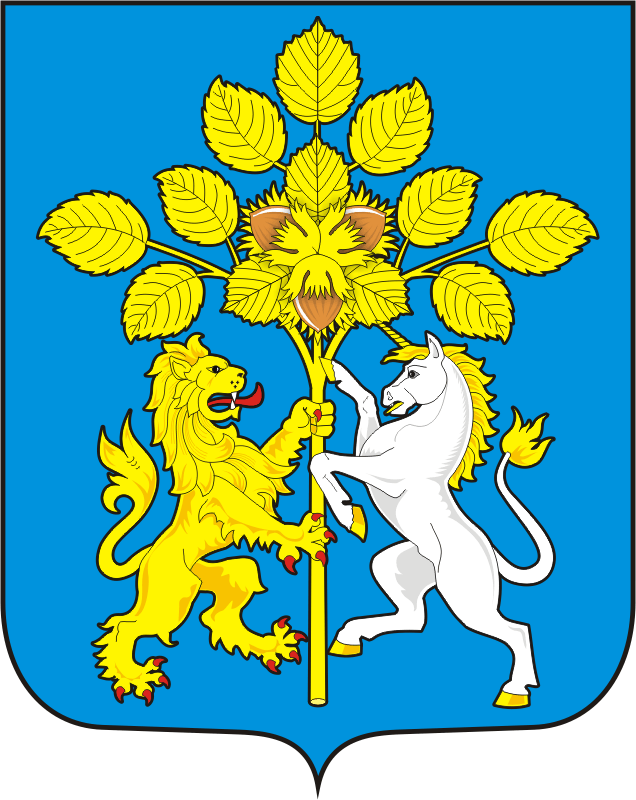 